～　令和２（２０２０）年７月２２日（水）　～　　　　　　（生徒作品）　　　　　　　　　　　　　　　　　　　　　　　有終の美を飾ろう！　3年生　大会　こんな年が来るなんて、今でも信じられません。本来なら、７月２０日は１学期の終業式で、７月２４日はオリンピックの開会式でした。この時期、総体も終わり、運動部の部活動に所属しているみなさんは、「やりきった感」をもって、夏休みに入り進路に向けて動き出す時期だったり、また、阪神大会、県大会、近畿大会、全国大会に向けて動き出したりしている人もいたはずです。今年、中学３年生のみなさんを、将来の人々は何というでしょう？「授業もままならなかった、部活動も燃焼できなかった。・・・等々」という否定的なとらえ方をされる世代になるのか？いえ、違います。　悔しさや歯がゆさ、気持ち的にイライラするものをしっかりと受け止め、頑張っているみなさんを、将来の人は「このコロナ禍を乗り切った、たくましい世代」　と言うはずです。そう言わせてほしいいです。　明日から、令和２年度川西・猪名川地区中学校総合体育大会（３年生交流大会）が始まります。表彰状がでない部活、ゲーム時間が短縮される部活、様々な形で大会が開催されます。中学校に入って、運動の部活動に入部して、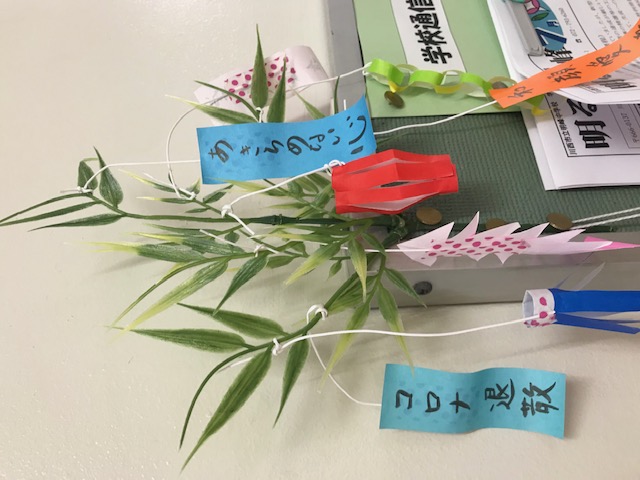 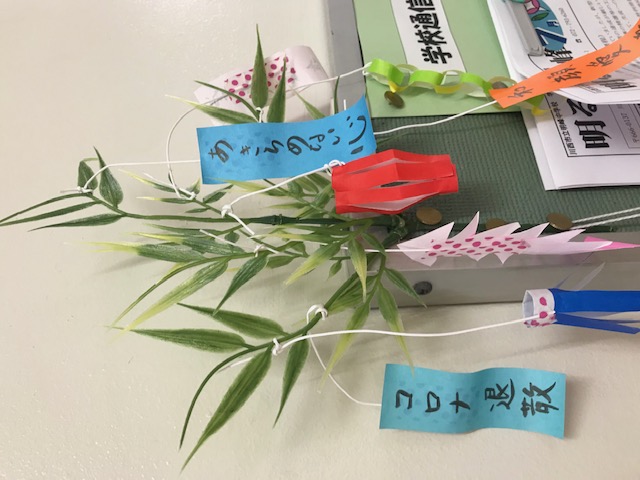 自分が一所懸命やってきたことを、自信をもって発揮してください。川西市立明峰中学校　学校通信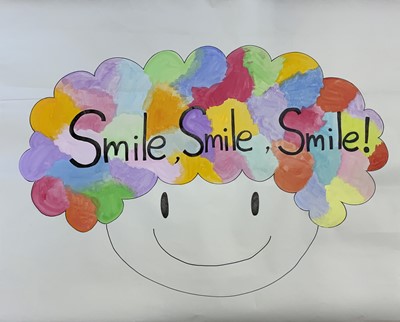 